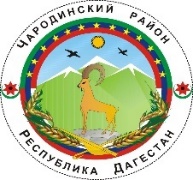 АДМИНИСТРАЦИЯМУНИЦИПАЛЬНОГО ОБРАЗОВАНИЯ «ЧАРОДИНСКИЙ РАЙОН»П О С Т А Н О В Л Е Н И Еот 18 июля  2023 г. № 78   с. Цуриб        Об установлении денежной формы на организацию бесплатного горячего питания для учащихся 1-4 классов общеобразовательных организаций муниципального образования «Чародинский район»      В соответствии с приказом Министерством здравоохранения Российской Федерации №213 и Министерством науки и высшего образования Российской Федерации от 11 марта 2012г. № 178 «Об утверждении рекомендаций по организации горячего питания обучающихся и воспитанников образовательных учреждений», со статьей 37 Федерального закона от 29.12.20212г. № 273-ФЗ «Об образовании в Российской Федерации», Соглашения с Министерством образования и науки Республики Дагестан о предоставлении субсидий из бюджета субъекта Российской Федерации местному бюджету на мероприятия организации бесплатного горячего питания обучающихся, получающих начальное общее образование в муниципальных общеобразовательных организациях муниципального образования «Чародинский район» на 2023 год и во исполнение Постановления Правительства Республики Дагестан от 01.09.2022 г. № 281 «О внесении изменений в постановление Правительства Республики Дагестан от 09.10.2020 № 216» и протокола Правительства Республики Дагестан от 12.07.2023г. № 26-05-36/23 Администрация муниципального образования «Чародинский район» п о с т а н о в л я е т:     1. Установить в общеобразовательных организациях муниципального образования «Чародинский район» на сентябрь 2023 года денежную форму на организацию бесплатного горячего питания на одного учащегося 1-4 классов по норме 85 рублей 00 копеек (в том числе: 85 рублей 00 копеек за счет средств субсидии).      2. Опубликовать настоящее постановление в районной газете «Чlарада» и разместить на официальном сайте администрации муниципального образования «Чародинский район» в информационно-телекоммуникационной сети «Интернет».     3. Контроль за исполнением настоящего постановления возложить на заместителя главы МО «Чародинский район» Омарова М. З.     4. Настоящее постановление вступает в силу со дня подписания и распространяется на правоотношение, возникшие с 01 сентября 2023 г.      Глава Администрациимуниципального образования      «Чародинский район»                                                 М.А. Магомедов 